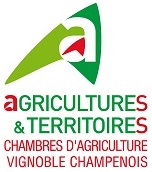 LE CHOIX DU TABLIER OU DE LA COMBINAISONTABLIER- Imperméable aux produits phytosanitaires,- A porter lors de la phase « préparation remplissage », car les risques de projection de produit concentré sont importants,- Lavable.COMBINAISON- Imperméabilité partielle aux produits phytosanitaires,- A porter à l’application des produits,- A renouveler fréquemment et obligatoirement en cas de souillures.Vérifier la présence du marquage CE et du logo :Une protection de type 3 dédiée spécifiquement aux produits phytosanitaires est plus efficace qu’une protection de type 4, 5 ou 6.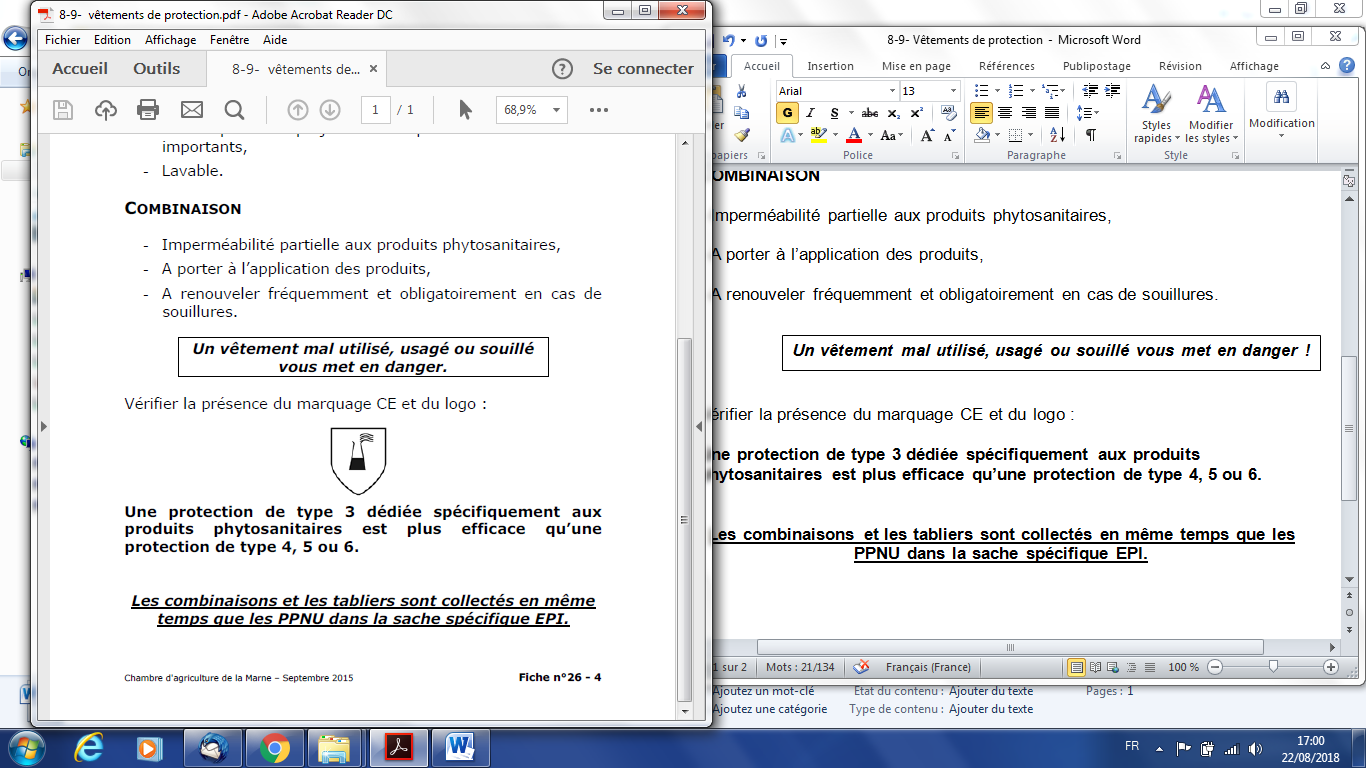 Les combinaisons et les tabliers sont collectés en même temps que les PPNU dans la sache spécifique EPI..Chambre d’agriculture du Vignoble Champenois– Semptembre 2018